Типовая формаДОГОВОР о подключении (технологическом присоединении)к централизованной системе холодного водоснабженияЛипецкая область, Грязинский район 	                    	           "___" _______ 20__ г.Открытое акционерное общество «Особая экономическая зона промышленно-производственного типа «Липецк» (ОАО «ОЭЗ ППТ «Липецк»), именуемое в дальнейшем Организацией водопроводно-канализационного хозяйства, в лице ____________________, действующего на основании __________, с одной стороны, и _______________________________________, именуемое в дальнейшем Заказчиком, в лице __________________________, действующего на основании ______________, с другой стороны, именуемые в дальнейшем Сторонами, заключили настоящий Договор (далее - Договор) о нижеследующем:I. Предмет Договора1. Организация водопроводно-канализационного хозяйства обязуется выполнить действия по подготовке централизованной системы холодного водоснабжения к подключению (технологическому присоединению) объекта Заказчика и в соответствии с техническими условиями на подключение (технологическое присоединение) (далее - технические условия) объекта согласно приложению №1 подключить объект к сетям централизованной системы холодного водоснабжения, а Заказчик обязуется внести плату за подключение (технологическое присоединение) и выполнить технические условия.2. Организация водопроводно-канализационного хозяйства до границы земельного участка заявителя осуществляет следующие мероприятия:проектирование водопроводной сети до точки подключения на границе земельного участка Заказчика;строительство водопровода от магистральной сети до точки подключения объекта;проверка выполнения Заказчиком технических условий в порядке и на условиях, предусмотренных настоящим Договором;работы по непосредственному подключению (технологическому присоединению) внутриплощадочных сетей и оборудования объекта в точке подключения в порядке и сроки, предусмотренные настоящим Договором.	3. Подключение (технологическое присоединение) объекта осуществляется в точке (точках) подключения объекта, располагающейся на границе земельного участка.II. Срок подключения объекта4. Срок подключения объекта - ___________________________________.III. Характеристики подключаемого объекта и мероприятияпо его подключению (технологическому присоединению)5. Объект (подключаемый объект) - __________________________________.6. Земельный участок - земельный участок с кадастровым номером _______________________, на котором осуществляется _____________________, расположенный по адресу ___________________________, принадлежащий Заказчику на праве ________________________________, с разрешенным использованием земель ______________________________________________.7. Размер нагрузки объекта, который обязана обеспечить Организация водопроводно-канализационного хозяйства в точках подключения (технологического присоединения), составляет ____ м3/час.8. Перечень мероприятий (в том числе технических) по подключению (технологическому присоединению) объекта к централизованной системе холодного водоснабжения (в том числе мероприятия, выполняемые Заказчиком в пределах границ его земельного участка, и мероприятия, выполняемые Организацией водопроводно-канализационного хозяйства до границы земельного участка Заказчика, на котором располагается объект капитального строительства, мероприятия по фактическому подключению (технологическому присоединению) к централизованной системе холодного водоснабжения) составляется по форме, предусмотренной приложением №2 к настоящему Договору.9. Подключение (технологическое присоединение) объекта, в том числе водопроводных сетей холодного водоснабжения Заказчика к централизованным системам холодного водоснабжения Организации водопроводно-канализационного хозяйства, осуществляется на основании заявки Заказчика.IV. Права и обязанности сторон10. Организация водопроводно-канализационного хозяйства обязана:а) осуществить мероприятия согласно приложению №2 к настоящему Договору по созданию (реконструкции) централизованных систем холодного водоснабжения до точек подключения на границе земельного участка, а также по подготовке централизованной системы холодного водоснабжения к подключению (технологическому присоединению) объекта и подаче холодной воды не позднее установленной настоящим Договором даты подключения (технологического присоединения);б) проверить выполнение Заказчиком технических условий, установить пломбы на приборах учета (узлах учета) холодной воды, кранах, фланцах, задвижках на их обводах в течение 5 рабочих дней со дня получения от Заказчика уведомления о готовности внутриплощадочных сетей и оборудования объекта к приему холодной воды. Осуществление указанных действий завершается составлением и подписанием обеими сторонами акта о готовности внутриплощадочных сетей и оборудования объекта к подключению к централизованной системе холодного водоснабжения по форме согласно приложению №3;в) осуществить не позднее даты, установленной настоящим Договором, но не ранее подписания акта о готовности внутриплощадочных сетей и оборудования, действия по подключению (технологическому присоединению) к централизованной системе холодного водоснабжения внутриплощадочных сетей и оборудования объекта капитального строительства.11. Организация водопроводно-канализационного хозяйства имеет право:а) участвовать в приемке работ по укладке водопроводных сетей от объекта до точки подключения;б) изменить дату подключения объекта к централизованной системе холодного водоснабжения на более позднюю без изменения сроков внесения платы за подключение (технологическое присоединение), если заявитель не предоставил Организации водопроводно-канализационного хозяйства в установленные настоящим Договором сроки возможность осуществить:проверку готовности внутриплощадочных сетей и оборудования объекта к подключению (технологическому присоединению) и приему холодной воды;опломбирование установленных приборов учета (узлов учета) холодной воды, а также кранов и задвижек на их обводах.12. Заказчик обязан:а) выполнить технические условия, в том числе осуществить мероприятия по подготовке внутриплощадочных сетей и оборудования объекта к подключению (технологическому присоединению) к централизованной системе холодного водоснабжения и подаче холодной воды, направить Организации водопроводно-канализационного хозяйства соответствующее уведомление в срок не более 18 месяцев с даты заключения настоящего Договора и подписать акт о готовности внутриплощадочных сетей и оборудования объекта по форме согласно приложению №3 к настоящему Договору;б) представить Организации водопроводно-канализационного хозяйства выписку из раздела утвержденной в установленном порядке проектной документации (1 экземпляр), в которой содержатся сведения об инженерном оборудовании, водопроводных сетях, перечень инженерно-технических мероприятий и содержание технологических решений;в) в случае внесения изменений в проектную документацию на строительство (реконструкцию) объекта капитального строительства, влекущих изменение указанной в настоящем Договоре нагрузки, в течение 5 дней направить Организации водопроводно-канализационного хозяйства предложение о внесении соответствующих изменений в Договор о подключении (технологическом присоединении). Изменение заявленной нагрузки не может превышать величину, определенную техническими условиями;г) обеспечить доступ Организации водопроводно-канализационного хозяйства для проверки выполнения технических условий подключения (технологического присоединения) и установления пломб на приборах учета (узлах учета) холодной воды, кранах и задвижках на их обводах;д) внести плату за подключение (технологическое присоединение) к централизованной системе холодного водоснабжения в размере и сроки, которые установлены настоящим Договором.13. Заказчик имеет право:а) получить информацию о ходе выполнения предусмотренных настоящим Договором мероприятий по подготовке централизованной системы холодного водоснабжения к подключению (технологическому присоединению) объекта;б) в одностороннем порядке расторгнуть Договор о подключении (технологическом присоединении) при нарушении Организацией водопроводно-канализационного хозяйства сроков исполнения обязательств, указанных в настоящем Договоре.V. Размер платы за подключение (технологическоеприсоединение) и порядок расчетов14. Плата за подключение (технологическое присоединение) установлена ___________________________________________ и составляет _______________ (_______________________) рублей _____ копеек, согласно приложению №4.15. Заказчик обязан внести плату, указанную в пункте 14 настоящего Договора, на расчетный счет Организации водопроводно-канализационного хозяйства в следующем порядке:___________ рублей (15 процентов полной платы за подключение (технологическое присоединение) вносится в течение 15 дней с даты заключения настоящего Договора);___________ рублей (50 процентов полной платы за подключение (технологическое присоединение) вносится в течение 90 дней с даты заключения настоящего Договора, но не позднее даты фактического подключения);___________ рублей (35 процентов полной платы за подключение (технологическое присоединение) вносится в течение 15 дней с даты подписания сторонами акта о подключении (технологическом присоединении), фиксирующего техническую готовность к подаче холодной воды на объект заявителя, но не позднее выполнения технических условий).В случае если сроки фактического присоединения объекта Заказчика не соблюдаются в связи с действиями (бездействием) Заказчика, а Организацией водопроводно-канализационного хозяйства выполнены все необходимые мероприятия для создания технической возможности подключения (технологического присоединения) и выполнения работ по подключению (технологическому присоединению), оставшаяся доля платы за подключение (технологическое присоединение) вносится не позднее срока подключения (технологического присоединения), указанного в настоящем Договоре.16. Обязательство Заказчика по оплате подключения (технологического присоединения) считается исполненным с даты зачисления денежных средств в соответствии с пунктами 14 и 15 настоящего Договора на расчетный счет Организации водопроводно-канализационного хозяйства.17. Плата за работы по присоединению внутриплощадочных сетей объекта в точке подключения к централизованной системе холодного водоснабжения Организации водопроводно-канализационного хозяйства в состав платы за подключение (технологическое присоединение) включена.18. Изменение размера платы за подключение (технологическое присоединение) возможно по соглашению сторон в случае изменения технических условий, а также условий подключения (технологического присоединения) в части изменения величины подключаемой нагрузки, местоположения точки (точек) подключения и требований к строительству (реконструкции) водопроводных сетей. При этом порядок оплаты устанавливается соглашением сторон в соответствии с требованиями, установленными правилами холодного водоснабжения и водоотведения, утверждаемыми Правительством Российской Федерации.VI. Порядок исполнения Договора19. Организация водопроводно-канализационного хозяйства осуществляет фактическое подключение объекта к централизованной системе холодного водоснабжения при условии выполнения Заказчиком технических условий и внесения платы за подключение (технологическое присоединение) в размерах и сроки, установленные разделом 5 настоящего Договора.20. Объект считается подключенным к централизованной системе холодного водоснабжения с даты подписания сторонами акта о подключении (технологическом присоединении) объекта по форме согласно приложению №5, подтверждающего выполнение сторонами технических условий и иных обязательств по настоящему Договору, и подписания акта о разграничении балансовой принадлежности водопроводных сетей по форме согласно приложению №6.21. Акт о подключении (технологическом присоединении) объекта и акт о разграничении балансовой принадлежности подписываются сторонами в течение 5 рабочих дней с даты фактического подключения (технологического присоединения) объекта к централизованной системе холодного водоснабжения.22. В течение 5 рабочих дней с даты подписания сторонами акта о подключении (технологическом присоединении) объекта Заказчик обязан провести работы по промывке и дезинфекции внутриплощадочных сетей и оборудования объекта.Работы по промывке и дезинфекции внутриплощадочных сетей и оборудования могут выполняться Организацией водопроводно-канализационного хозяйства по отдельному возмездному Договору. При этом стоимость указанных работ не включается в состав расходов, учитываемых при установлении платы за подключение (технологическое присоединение).В случае выполнения работ по промывке и дезинфекции внутриплощадочных сетей и оборудования Заказчиком собственными силами либо с привлечением третьего лица на основании отдельного Договора Организация водопроводно-канализационного хозяйства осуществляет контроль за выполнением указанных работ.После промывки и дезинфекции сторонами составляется и подписывается акт о промывке и дезинфекции, в котором отражены результаты анализов качества холодной воды, отвечающие санитарно-гигиеническим требованиям, а также сведения об определенном на основании показаний средств измерений количестве холодной воды, израсходованной на промывку.23. Водоснабжение в соответствии с техническими условиями осуществляется Организацией водопроводно-канализационного хозяйства при условии получения заявителем разрешения на ввод объекта в эксплуатацию после подписания сторонами акта о подключении объекта и заключения Договора холодного водоснабжения.VII. Ответственность сторон24. За неисполнение или ненадлежащее исполнение обязательств по настоящему Договору стороны несут ответственность в соответствии с законодательством Российской Федерации.25. В случае неисполнения либо ненадлежащего исполнения Заказчиком обязательств по оплате настоящего Договора Организация водопроводно-канализационного хозяйства вправе потребовать от Заказчика уплаты неустойки в размере двукратной ставки рефинансирования (учетной ставки) Центрального банка Российской Федерации, установленной на день предъявления соответствующего требования, от суммы задолженности за каждый день просрочки.VIII. Обстоятельства непреодолимой силы26. Стороны освобождаются от ответственности за неисполнение либо ненадлежащее исполнение обязательств по настоящему Договору, если оно явилось следствием обстоятельств непреодолимой силы и если эти обстоятельства повлияли на исполнение настоящего Договора.При этом срок исполнения обязательств по настоящему Договору отодвигается соразмерно времени, в течение которого действовали такие обстоятельства, а также последствиям, вызванным этими обстоятельствами.27. Сторона, подвергшаяся действию непреодолимой силы, обязана известить другую сторону любыми доступными способами без промедления о наступлении указанных обстоятельств, но не позднее 24 часов, или предпринять все действия для уведомления другой стороны.Извещение должно содержать данные о наступлении и характере указанных обстоятельств.Сторона должна также без промедления, не позднее 24 часов, известить другую сторону о прекращении таких обстоятельств.IX. Порядок урегулирования споров и разногласий28. Все споры и разногласия, возникающие между сторонами, связанные с исполнением настоящего Договора, подлежат досудебному урегулированию в претензионном порядке.29. Претензия направляется по адресу стороны, указанному в реквизитах настоящего Договора, и содержит:сведения о заявителе (наименование, местонахождение, адрес);содержание спора, разногласий;сведения об объекте (объектах), в отношении которого возникли разногласия (полное наименование, местонахождение, правомочие на объект (объекты), которым обладает сторона, направившая претензию);другие сведения по усмотрению стороны.30. Сторона, получившая претензию, в течение 5 рабочих дней с даты ее поступления обязана ее рассмотреть и дать ответ.31. Стороны составляют акт об урегулировании спора (разногласий).32. В случае недостижения сторонами согласия спор и разногласия, связанные с настоящим Договором, подлежат урегулированию в суде в порядке, установленном законодательством Российской Федерации.X. Срок действия Договора33. Настоящий Договор вступает в силу со дня его подписания сторонами и действует ___________________, а в части обязательств, не исполненных к моменту окончания срока его действия, - до полного их исполнения сторонами.34. По соглашению сторон обязательства по настоящему Договору могут быть исполнены досрочно.35. Внесение изменений в настоящий Договор, изменений технических условий, а также продление срока действия технических условий осуществляются в течение 14 рабочих дней со дня получения Организацией водопроводно-канализационного хозяйства соответствующего заявления Заказчика, исходя из технических возможностей подключения (технологического присоединения).36. Настоящий Договор может быть досрочно расторгнут во внесудебном порядке:а) по письменному соглашению сторон;б) по инициативе Заказчика путем письменного уведомления Организации водопроводно-канализационного хозяйства за месяц до предполагаемой даты расторжения, в том числе в случаях прекращения строительства (реконструкции, модернизации) объекта, изъятия земельного участка, при условии оплаты Организации водопроводно-канализационного хозяйства фактически понесенных ею расходов;в) по инициативе одной из сторон путем письменного уведомления другой стороны за месяц до предполагаемой даты расторжения, если другая сторона совершит существенное нарушение условий настоящего Договора и такое нарушение не будет устранено в течение 20 рабочих дней с даты получения письменного уведомления о данном нарушении. Существенным признается нарушение настоящего Договора одной стороной, которое влечет для другой стороны такой ущерб, вследствие которого она в значительной степени лишается того, на что была вправе рассчитывать при заключении настоящего Договора.XI. Прочие условия37. Все изменения настоящего Договора считаются действительными, если они оформлены в письменном виде, подписаны уполномоченными на то лицами и заверены печатями обеих сторон.38. В случае изменения наименования, местонахождения или банковских реквизитов одной из сторон она обязана уведомить об этом другую сторону в письменной форме в течение 5 рабочих дней со дня наступления указанных обстоятельств любыми доступными способами, позволяющими подтвердить получение такого уведомления адресатом.39. При исполнении Договора стороны обязуются руководствоваться законодательством Российской Федерации, в том числе положениями Федерального закона "О водоснабжении и водоотведении", правилами холодного водоснабжения и водоотведения, утверждаемыми постановлением Правительства Российской Федерации, и иными нормативными правовыми актами Российской Федерации.40. Настоящий Договор составлен в 2 экземплярах, имеющих равную юридическую силу.41. Приложения к настоящему Договору являются его неотъемлемой частью.XI. Реквизиты и подписи СторонПриложение №1 к договору о подключении 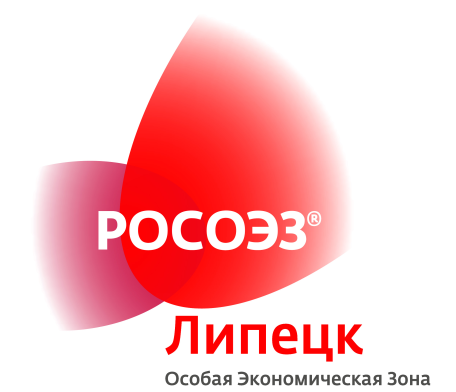 (технологическом присоединении) к централизованной системе холодного водоснабжения №____ от «__»________ 20__г.Технические условия№ _____ от _____________.на подключение (технологическое присоединение) инженерных сетей _______________________ к системе холодного водоснабжения ОАО «ОЭЗ ППТ «Липецк».( без договора о подключении (технологическом присоединении) недействительны )Заказчик - ___________________________Основание - __________________________________Объект - ________________________________Кадастровый номер земельного участка – ______________________Точка подключения к централизованной системе холодного водоснабжения:           X = __________________           Y = __________________Разрешаемый отбор объёма холодной воды и режим водопотребления. Разрешенный максимум водопотребления – ___ м3/час, ___ м3/сутки, ___ м3/год. Разрешенный максимум водопотребления на пожаротушение - ____ м3/час.2. Технические параметры в точке присоединения.Диапазон рабочего давления воды в магистральном водопроводе составляет _____ кгс/см2.Геодезическая отметка низа трубы – ________.Технические требования к объекту заказчика для осуществления подключения.Граница балансовой принадлежности и эксплуатационной ответственности.Срок действия технических условий.Приложение №2 к договору о подключении (технологическом присоединении) к централизованной системе холодного водоснабжения №____ от «__»________ 20__г.ПЕРЕЧЕНЬмероприятий по подключению (технологическому присоединению)к централизованной системе холодного водоснабженияПриложение №3 к договору о подключении (технологическом присоединении) к централизованной системе холодного водоснабжения №____ от «__»________ 20__г.АКТ (ФОРМА)о готовности внутриплощадочных сетей и оборудованияОткрытое акционерное общество «Особая экономическая зона промышленно-производственного типа «Липецк» (ОАО «ОЭЗ ППТ «Липецк»), именуемое в дальнейшем Организацией водопроводно-канализационного хозяйства, в лице _____________________________, действующего на основании ____________, с одной стороны, и __________________________, именуемое в дальнейшем Заказчиком, в лице ________________________________, действующего на основании _____________, с другой стороны, именуемые в дальнейшем  Сторонами, составили настоящий акт о том, что мероприятия по подготовке внутриплощадочных сетей и оборудования объекта ___________________ (объект капитального строительства, на котором предусматривается потребление холодной воды, объект централизованных систем холодного водоснабжения - указать нужное)к подключению (технологическому присоединению) к централизованной системе холодного водоснабжения проведены в полном объеме в порядке и сроки, которые предусмотрены Договором о подключении (технологическом присоединении) к централизованной системе холодного водоснабжения № ____ от "__" _____ 20__ г.___________________________________________________________________________Форма согласована:Приложение №4 к договору о подключении (технологическом присоединении) к централизованной системе холодного водоснабжения №____ от «__»________ 20__г.РАЗМЕР платы за подключение (технологическое присоединение)к централизованной системе холодного водоснабженияПлата за подключение (технологическое  присоединение) по Договору № ___ от "__" ___________ 20__ г. составляет _____________ (_______________________) рублей, включая НДС (18%) в размере _____________________ рублей, и установлена решением _______________________________ индивидуально.Приложение №5 к договору о подключении (технологическом присоединении) к централизованной системе холодного водоснабжения №____ от «__»________ 20__г.АКТ (ФОРМА)о подключении (технологическом присоединении) объекта к централизованной системе холодного водоснабженияОткрытое акционерное общество «Особая экономическая зона промышленно-производственного типа «Липецк» (ОАО «ОЭЗ ППТ «Липецк»), именуемое в дальнейшем Организацией водопроводно-канализационного хозяйства, в лице _____________________________, действующего на основании ____________, с одной стороны, и ______________________, именуемое в дальнейшем Заказчиком, в лице ________________________, действующего на основании _____________, с другой стороны, именуемые в дальнейшем Сторонами, составили настоящий акт о том, что Организация водопроводно-канализационного хозяйства выполнила мероприятия, предусмотренные правилами холодного водоснабжения и водоотведения, утв. Постановлением Правительства РФ, Договором о подключении (технологическом присоединении) к централизованной системе холодного водоснабжения № ___ от "__" __________ 20__ г., а именно - осуществила фактическое подключение объекта (объект капитального строительства, на котором предусматривается потребление холодной воды, объект централизованной системы холодного водоснабжения - указать нужное) Заказчика к централизованной системе холодного водоснабжения организации водопроводно-канализационного хозяйства.Максимальная величина мощности в точке (точках) подключения составляет:    в точке 1 ____________ м3/сут (____ м3/час);    в точке 2 ____________ м3/сут (____ м3/час);    в точке 3 ____________ м3/сут (____ м3/час).    Величина подключенной нагрузки объекта отпуска холодной  водысоставляет:    в точке 1 ____________ м3/сут (____ м3/час);    в точке 2 ____________ м3/сут (____ м3/час);    в точке 3 ____________ м3/сут (____ м3/час).    Точка (точки) подключения объекта:    1. ________________________________;    2. ________________________________._________________________________________________________________Форма согласована:Приложение №6 к договору о подключении (технологическом присоединении) к централизованной системе холодного водоснабжения №____ от «__»________ 20__г.АКТ (ФОРМА)о разграничении балансовой принадлежностиОткрытое акционерное общество «Особая экономическая зона промышленно-производственного типа «Липецк» (ОАО «ОЭЗ ППТ «Липецк»), именуемое в дальнейшем Организацией водопроводно-канализационного хозяйства, в лице _____________________________________, действующего на основании ____________, с одной стороны, и __________________________________________, именуемое в дальнейшем Заказчиком, в лице ________________________________, действующего на основании _____________, с другой стороны, именуемые  в дальнейшем Сторонами, составили настоящий акт о том, что границей раздела балансовой принадлежности водопроводных сетей централизованной системы холодного водоснабжения Организации водопроводно-канализационного хозяйства и Заказчика является _________________________________________________________________________________________Форма согласована:Организация водопроводно-канализационного хозяйстваОрганизация водопроводно-канализационного хозяйстваЗаказчикЗаказчикНаименованиеНаименованиеОАО «ОЭЗ ППТ «Липецк»ОАО «ОЭЗ ППТ «Липецк»ОГРНОГРНИНН ИНН КППКППЮридический адресЮридический адресПочтовый адресПочтовый адресНаименование банкаНаименование банкаНомер расчётного счётаНомер расчётного счётаНомер корреспондентского счётаНомер корреспондентского счётаБИКБИККонтактный телефонКонтактный телефонФаксФаксОрганизация водопроводно-канализационного хозяйства:__________________ м.п.Организация водопроводно-канализационного хозяйства:__________________ м.п.Заказчик:_________________ м.п. Заказчик:_________________ м.п. Организация водопроводно-канализационного хозяйства:__________________ м.п.Заказчик:_________________ м.п. N п/пНаименование мероприятияСостав выполняемых мероприятийСроки выполнения1234I. Мероприятия организации водопроводно-канализационного хозяйстваI. Мероприятия организации водопроводно-канализационного хозяйстваI. Мероприятия организации водопроводно-канализационного хозяйстваI. Мероприятия организации водопроводно-канализационного хозяйства1.1.1.2.2.2.3.II. Мероприятия ЗаказчикаII. Мероприятия ЗаказчикаII. Мероприятия ЗаказчикаII. Мероприятия Заказчика1.1.2.2.Организация водопроводно-канализационного хозяйства:__________________ м.п.Заказчик:_________________ м.п. Организация водопроводно-канализационного хозяйства:__________________________________м.п.Заказчик:_________________________________м.п. Организация водопроводно-канализационного хозяйства:__________________ м.п.Заказчик:_________________ м.п. Организация водопроводно-канализационного хозяйства:__________________ м.п.Заказчик:_________________ м.п. Организация водопроводно-канализационного хозяйства:__________________________________Заказчик:_________________________________Организация водопроводно-канализационного хозяйства:__________________ м.п.Заказчик:_________________ м.п. Организация водопроводно-канализационного хозяйства:__________________________________м.п.Заказчик:_________________________________м.п. Организация водопроводно-канализационного хозяйства:__________________ м.п.Заказчик:_________________ м.п. 